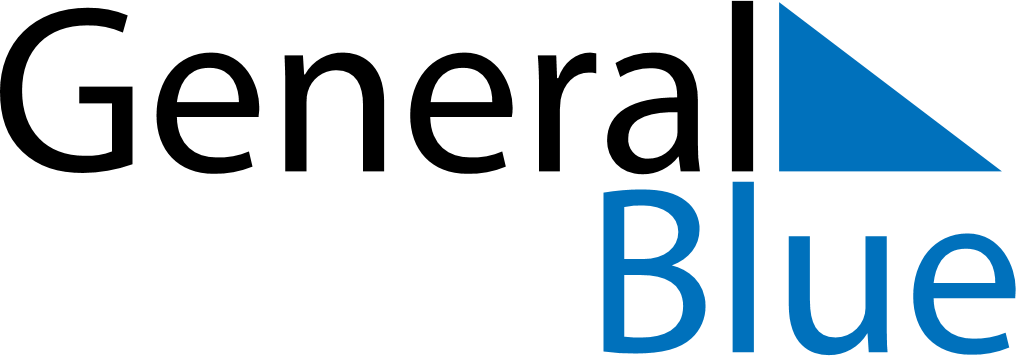 2027 – Q2Colombia  2027 – Q2Colombia  2027 – Q2Colombia  2027 – Q2Colombia  2027 – Q2Colombia  AprilAprilAprilAprilAprilAprilAprilMONTUEWEDTHUFRISATSUN123456789101112131415161718192021222324252627282930MayMayMayMayMayMayMayMONTUEWEDTHUFRISATSUN12345678910111213141516171819202122232425262728293031JuneJuneJuneJuneJuneJuneJuneMONTUEWEDTHUFRISATSUN123456789101112131415161718192021222324252627282930May 1: Labour DayMay 10: Ascension DayMay 31: Corpus ChristiJun 7: Sacred Heart